В преддверии праздника «День народного единства» - 4 ноября, в нашем классе прошел классный час, посвященный этому празднику.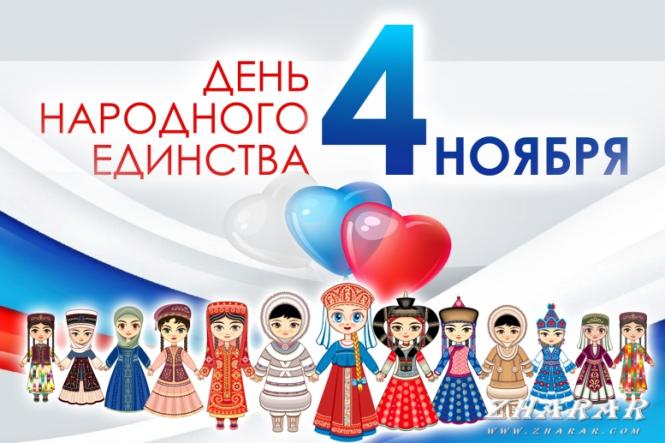 Мы обсуждали историю возникновения данного праздника.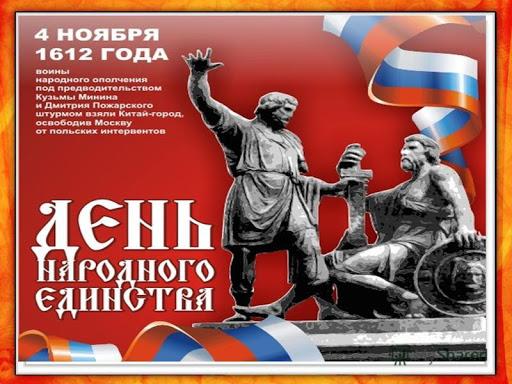 Беседовали на тему: «Что же для нас значит единство?»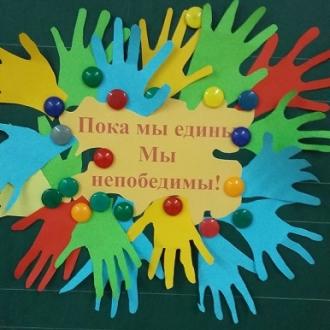 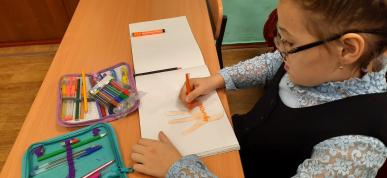 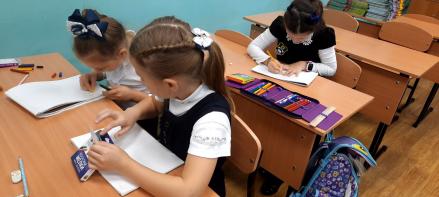 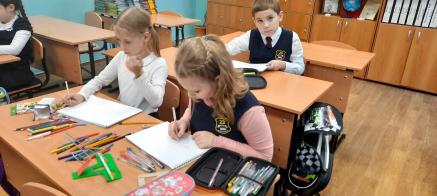 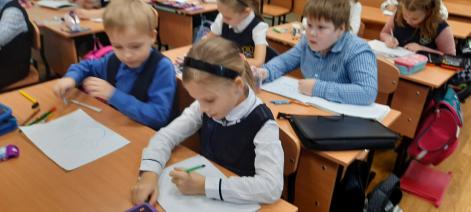 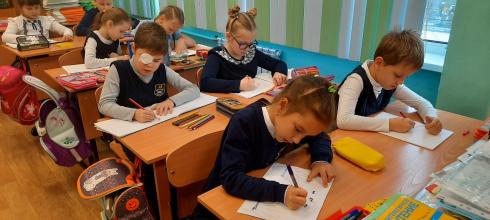 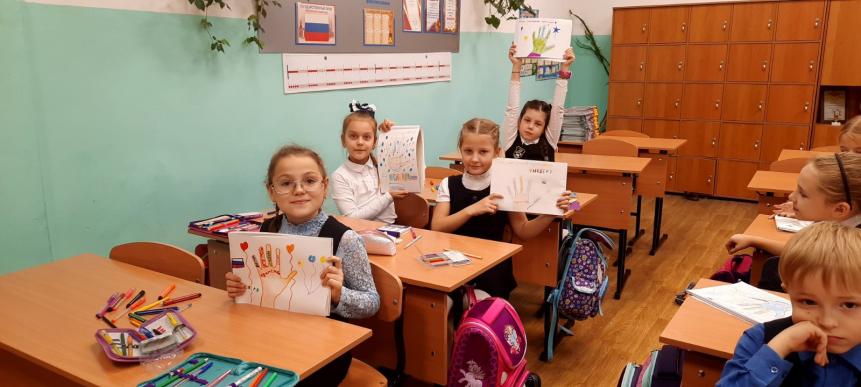 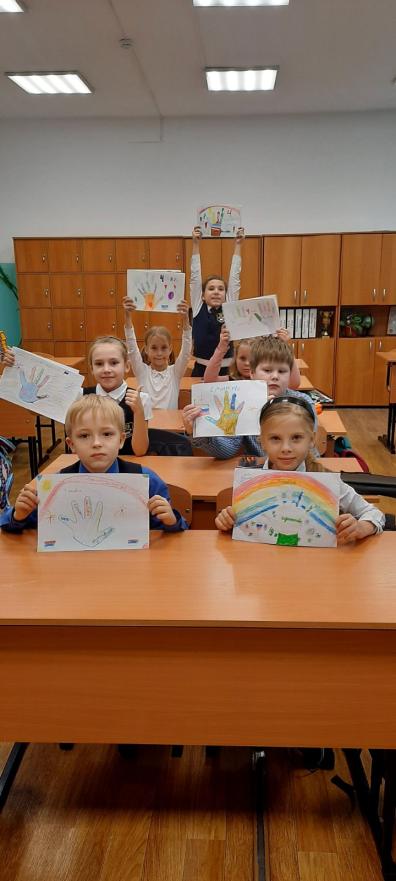 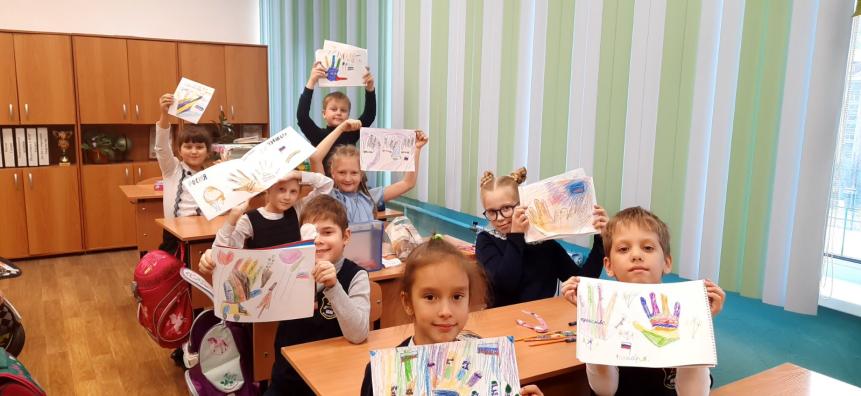 Ну и конечно же устроили выставку наших рисунков, которые означают единство НАШЕГО ДРУЖНОГО 2 «А» класса.